Verslag  24 maart 2018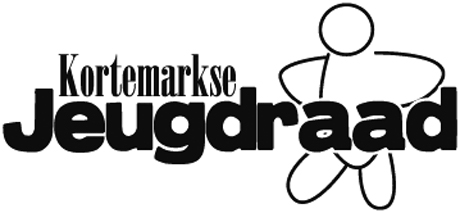 Verslag van de vergadering 
van de Kortemarkse JeugdraadGoedkeuring vorig verslag- Goedgekeurd, Agenda Kortemarkse Jeugdraad13/04 Jeugdraad18/04 Buitenspeeldag (Jeugddienst)19/04 Triple lokaal (DB jeugdraad)27/04 Lokale helden (Jeugdhuizen)11/05 Jeugdraad12/05 zomerbbq13/05 Putten vol pit (JD en JR)26/05 Speeldorp (JR en JD)08/06 jeugdraad03/10 verkiezingsdebatAgendapunten:Jeugdraadweekend: definitieve afrekening wordt asap opgemaakt. We vragen een forfait voor het weekend  de rest wordt bijgepast door de kas.Bal Carnavalopzet goed verlopen	avond zelf: +- 120man, X-Tof was geen meerwaarde, coctails bijna niet gedronkenafbraak: niet zo vlot verlopen omdat enkelen wat te veel hadden gedronken+-40 euro verlieswerkpunten: volgend jaar een nieuwe datum, meer promotie maken, geen dure DJ meer en geen coctailbar meerEr wordt besloten om volgend jaar een nieuwe editie te organiseren: werkgroep Frederic, Stijn, Elien, Dylan, Simon, Matthijs en CedricUitstap jeugdraad op 3 maart naar Leuven:leuke en leerrijke dag gehad die goed ingevuld was. Enkelen waren wat boven hun theewater en dat woog wat  op de sfeer op het einde, laat dat een les zijn voor de volgende keer  factuur bus moet Fred nog krijgenZomerbbq op 12 mei ’s avondsvoorafgaand aan putten vol pit zouden we zaterdag 12mei een RUSTIGE zomerbbq doen aangezien we dit jaar geen nieuwjaarsetentje hebben gedaan.bij goed weer aan de openbare bbq bij de krekemeersen, bij slecht weer in de Kouter Putten vol pit zondag 13 mei van 11 tot 18u.concept zoals vorig jaar, alleen dit jaar geen gratis eten en drinkendrank, frigo’s, toog en tent worden besteld door FredEr zullen foodtrucks zijn die eten verkopen aan de bezoekers.Daarnaast is er de vraag aan de oudste afdelingen van de jeugdbewegingen (jins, aspi’s, jeugdbrandweer) om iets van dessert te voorzien. Er werd gedacht aan volgende zaken: pannenkoeken, wafels, ijs, taart, … De koffie zal verkocht worden via de bar van de jeugdraad.Speeldorp: op woensdag 31 januari was er de eerste werkgroep speeldorp. Fred heeft springkastelen besteld bij WDM voor 927 euro (Hindernispiste 17meter,Footdart,Get Him Off, glijbaan Dino SLide, Bananarun) We hebben ook nog een springkasteel van de jeugddienst dus dit zou meer dan voldoende moeten zijn.we zouden terug gekke kapsels doen + een schminkstand maar dit jaar uitgevoerd door iemand professioneels.Idee voor GOCAR race, we hebben 7 gocars van de jeugddienst die we kunnen gebruikenblushuisje is aangevraagd bij brandweer maar hierover nog geen nieuwsNysje neemt contact op met de ponyhoevedrank moet nog besteld worden + catering (braadworsten Stijn, Wafels + wafelijzers Matthijs)Fred vult evenementenfiche in+ kijkt voor parkeerverbodwerkgroep komt 11/4 samen bij Simon: Sander Stijn, Miel, Fred, MichielVerkiezing Debat(le) in de beuk: als moderator werd Johny Vansevenant vastgelegd Merlijn bekijkt met de technieker de mogelijkheid om het debat te streamen in de Foyer en misschien ook online. De jeugdraadtruien moeten nog door enkelen betaald worden, dit gebeurd samen met de afrekening van het weekendSkatepark stand van zaken: 1 bedrijf heeft een voorstel ingediendJeugdtornooi sport 26 december:fred koppelde de feedback terug naar de sportraadJH de Meeuwe: na de aangekaarte problemen werden op de gemeenteraad besproken, bestuur is hiervan op de hoogte, wordt opgevolgd.Er zijn terug enkele “oud’ leden van de jeugdraad die misschien terug willen komen. Fréderic neemt contact met hen op om hun motivatie te bekijken. GebouwenJH De Meeuwe: WC binnen is kapotis er een mogelijkheid voor warm water aan de bar+ het water loopt er niet goed wegScouts:Er is terug water insijpeling in het lokaal onder het terras (Stef bekijkt dit eerst nog eens)De scouts herbekijkt nog eens de mogelijkheid tot het plaatsen van een sleutelcilinderEr blijven problemen met de elektriciteit in de scoutsDe paaltjes aan het jeugddorp zijn weg, wat is de reden hiervoor?JH De ZunneDe kelder is nat, dit komt waarschijnlijk door het gat die gemaakt werd om een nieuwe buis te steken die in de kelder uitkomt.Er is nog steeds schimmel aan de muur, dit aan de kant van de museumtuin + reeds uitbreiding aan kant koerenkele TL-lampen moeten op lichtnet worden aangeslotendakgoten lekken (aansprakelijkheid aannemer?)Chiro HandzameDe huidige nieuwe fietsenstalling is heel kleinbrandveiligheid bovenste lokalen wordt in vraag gesteld, kan dit bekeken worden met de brandweer?Er is een verzakking aan de ingang van een van de lokalen.Chiro ZarrenKan de oprit in dolemiet terug proper gelegd worden? Door het winterweer zijn er terug veel (grote) putten.Algemeen: is het een mogelijkheid dat de verantwoordelijke van de dienst gebouwen eens langs komt op de jeugdraad? => Merlijn vraagt dit naVaria-Chiro Zarren vraagt subsidies aan voor hun evenement 35 jarig bestaan : dit wordt goedgekeurd-Scouts vraagt subsidies voor vervoer (trein) in het buitenland aan: dit wordt goedgekeurd-Manou kijkt voor nieuwe datum EHBO-cursus-Dylan kaart aan dat de jeugdhuizen geen recht hebben op badges om het containerpark te bezoeken. Gevolg is dat de persoon die het afval afkomstig van het jeugdhuis komt binnenbrengen benadeeld wordt doordat dit van zijn persoonlijke jaarlijkse vrijstelling afgaat en dit dus nadelig is. Merlijn vraagt na wat er kan gedaan worden.-Er komt een voorstel om een ontbijt te organiseren voor alle leiding van Kortemarkse Jeugdvereningen. Werkgroep bestaande uit Miel, Michiel, Sander, Manou en Stijn kijkt hier verder voor-we mogen feedback geven op de omgevingsanalyse, fred bekijkt dit eerst grondig- Minister Vandeurzen lanceert midden april een nieuwe campagne over teken met de naam ‘Wees niet gek, doe de tekencheck’. Centraal in de campagne staan ‘de controle op’ en ‘de opvolging van’ tekenbeten. Momenteel is enkel de folder ‘Doe niet gek, doe de tekencheck’ al te bestellen via www.tekenbeten.be . De andere materialen worden door de minister gelanceerd midden april, dus daarop is het nog even wachten. Van zodra ze beschikbaar zijn, brengen we je op de hoogte.AanwezigenChiro ZarrenScouts KortemarkChiro HandzameJH De FauteuilJH De MeeuweJH De Zunne JeugdbrandweerKLJ KortemarkMiel DewulfDylan RommelaereJaron VermaerckeVoorzitterOnafhankelijkenJeugddienstSchepenFrederic VanquaethemMichiel DenysSimon NowéMerlijn LombaertVerontschuldigd